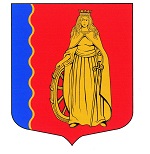 МУНИЦИПАЛЬНОЕ ОБРАЗОВАНИЕ«МУРИНСКОЕ ГОРОДСКОЕ ПОСЕЛЕНИЕ»ВСЕВОЛОЖСКОГО МУНИЦИПАЛЬНОГО РАЙОНАЛЕНИНГРАДСКОЙ ОБЛАСТИАДМИНИСТРАЦИЯРАСПОРЯЖЕНИЕ  05.03.2024                                                                                                      № 24   г. МуриноВ соответствии со ст.ст.160.2-1, 269.2 Бюджетного кодекса Российской Федерации, Федеральным законом от 26.07.2019 № 199-ФЗ «О внесении изменений в Бюджетный кодекс Российской Федерации и отдельные законодательные акты Российской Федерации», Федеральным законом от 06.10.2003 № 131-ФЗ «Об общих принципах организации местного самоуправления в Российской Федерации», уставом муниципального образования «Муринское городское поселение» Всеволожского муниципального района Ленинградской области, Порядком осуществления специалистами муниципального образования «Муринское городское поселение» Всеволожского муниципального района Ленинградской области полномочий по внутреннему муниципальному финансовому контролю и аудиту в сфере бюджетных отношений», утвержденным постановлением администрации №283 от 10.11.2021, порядком осуществления специалистами муниципального образования «Муринское городское поселение» Всеволожского муниципального района Ленинградской области финансового контроля в и аудита за соблюдением федерального закона от 05.04.2013 №44-ФЗ «О контрактной системе в сфере закупок товаров, работ, услуг, для обеспечения государственных и муниципальных нужд», утвержденным постановлением администрации №330 от 13.12.2021:Утвердить отчет по результатам проведения контрольных мероприятий по внутреннему муниципальному финансовому контролю администрации муниципального образования «Муринское городское поселение» Всеволожского муниципального района Ленинградской области за 2023 год согласно приложению к настоящему распоряжению Опубликовать настоящее распоряжение в газете «Муринская панорама» и на официальном сайте муниципального образования «Муринское городское поселение» Всеволожского муниципального района Ленинградской области в сети Интернет.Контроль за исполнением настоящего распоряжения возложить на начальника отдела финансового управления администрации муниципального образования «Муринское городское поселение» Всеволожского муниципального района Ленинградской области Туманова В.А.Глава администрации				                 	                  А.Ю. БеловПриложение к распоряжению администрации                                                                                   от  05.03.2024 № 24ОТЧЕТ по результатам проведения контрольных мероприятий по внутреннему муниципальному финансовому контролю администрации муниципального образования «Муринское городское поселение» Всеволожского муниципального района Ленинградской областиза 2023 год.г. Мурино                                                                                  15 февраля 2024 г.Отчет по внутреннему муниципальному финансовому контролю подготовлен в соответствии с разделами 5 «Отчетность о результатах проведения контрольных мероприятий» «Порядка осуществления специалистами администрации муниципального образования «Муринское городское поселение» Всеволожского муниципального района Ленинградской области, утвержденным постановлением администрации муниципального образования «Муринское городское поселение» от 10.11.2021г. № 283 и Порядка осуществления специалистами администрации муниципального образования «Муринское городское поселение» Всеволожского муниципального района Ленинградской области уполномоченными на осуществление внутреннего муниципального финансового контроля и аудита за соблюдением Федерального закона от 05.04.2013 №44-ФЗ, утвержденным постановлением администрации муниципального образования «Муринское городское поселение» от 13.12.2021г. № 330. Отчет содержит информацию о деятельности по внутреннему контролю, результатах проведенных контрольных мероприятий в 2023 году.Контрольная деятельность в 2022 году осуществлялась в соответствии с планами контрольных мероприятий по внутреннему муниципальному финансовому контролю администрации муниципального образования «Муринское городское поселение» на 2023 год утвержденными распоряжениями администрации №81 от 28.12.2022г. и №80 от 28.12.2022г. План работы по внутреннему муниципальному финансовому контролю на 2023 год, изменения в план контрольных мероприятий размещены в информационно-телекоммуникационной сети «Интернет» на официальном сайте муниципального образования «Муринское городское поселение».Все мероприятия, предусмотренные планом работы на 2023 год по внутреннему муниципальному финансовому контролю выполнены.Информация о результатах осуществления внутреннего муниципального финансового контроля за 2023 годЗа 2023 год органом внутреннего муниципального финансового контроля администрации муниципального образования «Муринское городское поселение» проведено 10 плановых проверок, по следующим темам:- Проверка целевого использования бюджетных средств в рамках муниципального задания МБУ «СРТ» за 2022г. По результатам проверки составлен акт от №3-2022 от 16.05.2023г.- Проверка целевого использования бюджетных средств в рамках муниципального задания МБУ «ЦБС» за 2022г. По результатам проверки составлен акт №4-2022 от 22.07.2022г.- Проверка целевого использования бюджетных средств в рамках муниципального задания МБУ «Редакция газеты «Муринская панорама» за 2022г. По результатам проверки составлен акт от №9-2023 от 24.11.2023г.- Проверка целевого использования бюджетных средств выделяемых на содержание МКУ «ЦМУ» за 2022г. По результатам проверки составлен акт №6-2023 от 06.10.2023г.- Проверка целевого использования бюджетных средств в рамках муниципального задания МБУ «Похоронная служба» за 2023г. По результатам проверки составлен акт от №10-2023 от 20.12.2023г.- Проверка по предупреждению и выявлению нарушений законодательства РФ о контрактной системе в сфере закупок товаров, работ, услуг для обеспечения государственных нужд в части требований федерального закона от 05.04.2013 №44-ФЗ МБУ «СРТ» за 2022г. По результатам проверки составлен акт от №1-2022 от 22.02.2023г.- Проверка по предупреждению и выявлению нарушений законодательства РФ о контрактной системе в сфере закупок товаров, работ, услуг для обеспечения государственных нужд в части требований федерального закона от 05.04.2013 №44-ФЗ МБУ «ЦБС» за 2022г. По результатам проверки составлен акт от №2-2022 от 24.03.2023г.- Проверка по предупреждению и выявлению нарушений законодательства РФ о контрактной системе в сфере закупок товаров, работ, услуг для обеспечения государственных нужд в части требований федерального закона от 05.04.2013 №44-ФЗ МКУ «ЦМУ» за2022г. По результатам проверки составлен акт от №5-2023 от 11.08.2023г.- Проверка по предупреждению и выявлению нарушений законодательства РФ о контрактной системе в сфере закупок товаров, работ, услуг для обеспечения государственных нужд в части требований федерального закона от 05.04.2013 №44-ФЗ МБУ «Редакция газеты «Муринская панорама» за 2022г. По результатам проверки составлен акт от №7-2023 от 27.10.2023г.- Проверка по предупреждению и выявлению нарушений законодательства РФ о контрактной системе в сфере закупок товаров, работ, услуг для обеспечения государственных нужд в части требований федерального закона от 05.04.2013 №44-ФЗ МБУ «Похоронная служба» за 2022г. По результатам проверки составлен акт от №8-2023 от 10.11.2023г.Результаты проведенных контрольных мероприятий, недостатки, нарушения и предложения в работе отражались в актах проведения контрольных мероприятий в рамках осуществления внутреннего муниципального финансового контроля. По результатам проведенных контрольных мероприятий за 2023 год составлено и направлено 10 актов проверок.
1. Результаты проведения проверок МБУ «Содержание и развитие территории».В результате проверки по предупреждению и выявлению нарушений законодательства РФ о контрактной системе в сфере закупок товаров, работ, услуг для обеспечения государственных нужд в части требований федерального закона от 05.04.2013 №44-ФЗ установлены следующие нарушения:По ряду договоров, заключенных с единственным поставщиком (прямые договора) - в контрактах не указывалось, что цена является твердой и не подлежит корректировке.В результате проверки целевого использования бюджетных средств в рамках муниципального задания МБУ «СРТ» за 2022г установлены следующие нарушения:1) Необходимая информация на сайте https://bus.gov.ru размещена с нарушением сроков установленными законодательством РФ.2. Результаты проведения проверок в МБУ «Центр благоустройства и строительства».В результате проверки по предупреждению и выявлению нарушений законодательства РФ о контрактной системе в сфере закупок товаров, работ, услуг для обеспечения государственных нужд в части требований федерального закона от 05.04.2013 №44-ФЗ установлены следующие нарушения:По ряду договоров не соблюдены сроки размещения документов в ЕИС.По ряду договоров, заключенных с единственным поставщиком (прямые договора) - в контрактах не указывалось, что цена является твердой и не подлежит корректировке.В результате проверки целевого использования бюджетных средств в рамках муниципального задания МБУ «ЦБС» за 2022г установлены следующие нарушения:Необходимая информация на сайте https://bus.gov.ru размещена с нарушением сроков установленными законодательством РФ.3. Результаты проведения проверок в МБУ «Редакция газеты «Муринская панорама».	В результате проверки по предупреждению и выявлению нарушений законодательства РФ о контрактной системе в сфере закупок товаров, работ, услуг для обеспечения государственных нужд в части требований федерального закона от 05.04.2013 №44-ФЗ установлены следующие нарушения:По ряду договоров не соблюдены сроки размещения документов в ЕИС.По ряду договоров, заключенных с единственным поставщиком (прямые договора) - в контрактах не указывалось, что цена является твердой и не подлежит корректировке.В результате целевого использования бюджетных средств в рамках муниципального задания МБУ «Редакция газеты «Муринская панорама» за 2022г нарушений не выявлено.4. Результаты проведения проверок в МКУ «Центр муниципальных услуг».В результате проверки по предупреждению и выявлению нарушений законодательства РФ о контрактной системе в сфере закупок товаров, работ, услуг для обеспечения государственных нужд в части требований федерального закона от 05.04.2013 №44-ФЗ установлены следующие нарушения:По ряду договоров, заключенных с единственным поставщиком (прямые договора) - в контрактах не указывалось, что цена является твердой и не подлежит корректировке.В результате проверки целевого использования бюджетных средств выделяемых на содержание МКУ «ЦМУ» за 2022г нарушений не выявлено.5. Результаты проведения проверок в МБУ «Похоронная служба».В результате проверки по предупреждению и выявлению нарушений законодательства РФ о контрактной системе в сфере закупок товаров, работ, услуг для обеспечения государственных нужд в части требований федерального закона от 05.04.2013 №44-ФЗ нарушений не выявлено.В результате проверки целевого использования бюджетных средств в рамках муниципального задания МБУ «Похоронная служба» за 2022г нарушений не выявлено.Контрольные мероприятия показали, что средства бюджетов используются бюджетополучателями на законных основаниях, эффективно и по целевому назначению.Решения о применении бюджетных мер принуждения в отчетном периоде не принимались, уведомления о применении бюджетных мер принуждения не направлялись; производство по делам об административных правонарушениях не осуществлялось.Информационная деятельность по внутреннему муниципальному финансовому контролю в отчетном периоде была направлена на информирование руководителей проверяемых учреждений, учредителей учреждений о результатах проведенных контрольных мероприятий.Начальник отдела финансовогоуправления                                                                           В.А. ТумановО утверждении отчета по результатам проведения контрольных мероприятий по внутреннему муниципальному финансовому контролю администрации муниципального образования «Муринское городское поселение» Всеволожского муниципального района Ленинградской области за 2023 годНаименование показателяЕд. измеренияКоличество (сведения)Осуществление внутреннего муниципального финансового контроля и контрольных мероприятий, в рамках которых осуществлена проверка вопросов, предусмотренных ч.8 ст.99 Закона № 44-ФЗОбщее количество контрольных мероприятий, проведенных в 2023 году всего, в том числе:шт.5проверокшт.5ревизийшт.0обследованийшт.0иных контрольных мероприятийшт.0Осуществление полномочий по внутреннему финансовому контролю и аудиту в сфере бюджетных отношенийОбщее количество контрольных мероприятий, проведенных в 2023 году всего, в том числе:шт.5проверокшт.5ревизий шт.0обследованийшт.0иных контрольных мероприятийшт.0Информация о реализации результатов проведения контрольных мероприятийКоличество направленных объектам контроля актов, заключений, представлений и (или) предписаний, всего, в том числешт.10актов по результатам проверок, ревизийшт.10заключений по результатам проведения обследованийшт.0предписаний по результатам проведения проверок, ревизий, обследованийшт.0представлений по результатам проведения проверок, ревизий, обследованийшт.0Общая сумма возмещенных средств, поступившая в 2022 годутыс. руб.0